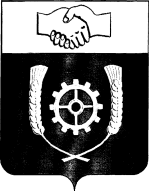      РОССИЙСКАЯ ФЕДЕРАЦИЯ                                      АДМИНИСТРАЦИЯ     МУНИЦИПАЛЬНОГО РАЙОНА                КЛЯВЛИНСКИЙ             Самарской области            ПОСТАНОВЛЕНИЕ 23.10.2023 г. № 425            Об утверждении Административного  регламента предоставления  муниципальной услуги «Согласование создания места (площадки) накопления твердых коммунальных отходов» на территории муниципального района Клявлинский Самарской области В соответствии с Федеральным законом от 27.07.2010 г. № 210-ФЗ «Об организации предоставления государственных и муниципальных услуг», Федеральным законом от 24.06.1998 г. № 89-ФЗ «Об отходах производства и потребления», постановлением Правительства Российской Федерации от 31.08.2018 г. № 1039 «Об утверждении правил обустройства мест (площадок) накопления твердых коммунальных отходов и ведения их реестра»,  постановлением администрации муниципального района Клявлинский Самарской области от 07.09.2022 г. № 340 «Об утверждении Порядка разработки и утверждения административных регламентов предоставления муниципальных услуг», руководствуясь Уставом муниципального района Клявлинский Самарской области, администрация муниципального района Клявлинский Самарской области ПОСТАНОВЛЯЕТ:Утвердить прилагаемый Административный регламент предоставления муниципальной услуги «Согласование создания места (площадки) накопления твердых коммунальных отходов» на территории муниципального района Клявлинский Самарской области.Опубликовать настоящее постановление в газете «Вести муниципального района Клявлинский Самарской области» и разместить в информационно-коммуникационной сети «Интернет» на официальном сайте администрации муниципального района Клявлинский Самарской области.   Настоящее постановление вступает в силу со дня его официального опубликования. Контроль за исполнением настоящего постановления возложить на врио начальника отдела архитектуры и градостроительства администрации муниципального района Клявлинский Самарской области Фролову И.В.Фролова И.В.Утвержден  постановлением администрации муниципального района Клявлинский Самарской области от 23.10.2023г. № 425              Административный регламент предоставления муниципальной услуги «Согласование создания места (площадки) накопления твердых коммунальных отходов» на территории муниципального района Клявлинский Самарской областиОбщие положенияПредмет регулирования Административного регламентаАдминистративный регламент предоставления муниципальной услуги «Согласование создания места (площадки) накопления твердых коммунальных отходов» устанавливает порядок и стандарт предоставления муниципальной услуги (далее – Административный регламент).Круг ЗаявителейМуниципальная услуга предоставляется физическим и юридическим лицам, в том числе индивидуальным предпринимателям (далее – заявители). Интересы заявителей могут представлять законные представители или иные лица, уполномоченные заявителем в установленном порядке (далее - представитель).Требования предоставления заявителю муниципальной услуги всоответствии с вариантом предоставления муниципальной услуги, соответствующим признакам заявителя, определенным в результате анкетирования, проводимого органом, предоставляющим услугу (далее - профилирование), а также результата, за предоставлением которого обратился заявитель1.4. Муниципальная услуга должна быть предоставлена Заявителю в соответствии с вариантом предоставления муниципальной услуги (далее - вариант).1.5. Вариант предоставления муниципальной услуги определяется исходя из установленных в соответствии с Приложением 1 к настоящему Административному регламенту признаков заявителя, а также из результата предоставления муниципальной услуги, за предоставлением которого обратился заявитель. Признаки заявителя определяются путем профилирования, осуществляемого в соответствии с настоящим Административным регламентом.Стандарт предоставления муниципальной услуги Наименование муниципальной услуги Муниципальная услуга «Согласование создания места (площадки) накопления твердых коммунальных отходов». Наименование органа местного самоуправления (организации), предоставляющего муниципальную услугу Муниципальная услуга предоставляется администрацией муниципального района Клявлинский Самарской области в лице отдела  архитектуры и градостроительства администрации муниципального района Клявлинский Самарской области (далее – Уполномоченный орган).При предоставлении муниципальной услуги Уполномоченный орган взаимодействует с:федеральной налоговой службой в части получения сведений из Единого государственного реестра юридических лиц, сведений из Единого государственного реестра индивидуальных предпринимателей;федеральной службой государственной регистрации, кадастра и картографии в части получения сведений из Единого государственного реестра недвижимости;федеральной службой по надзору в сфере защиты прав потребителей и благополучия человека (далее – Роспотребнадзор);иными органами государственной власти, органами местного самоуправления, уполномоченными на предоставление документов.2.4. В предоставлении муниципальной услуги могут принимать участие многофункциональные центры предоставления государственных и муниципальных услуг (далее - МФЦ) при наличии соответствующего соглашения о взаимодействии между МФЦ и Уполномоченным органом, заключенным в соответствии с постановлением Правительства Российской Федерации от 27 сентября 2011 г. № 797 (далее - Соглашение о взаимодействии).МФЦ, в которых подается заявление о предоставлении муниципальной услуги, не могут принять решение об отказе в приеме заявления и документов и (или) информации, необходимых для ее предоставления.Результат предоставления муниципальной услугиРезультатом предоставления муниципальной услуги является:- решение о согласовании создания места (площадки) накопления твердых коммунальных отходов;- решение об отказе в согласовании создания места (площадки) накопления твердых коммунальных отходов.Согласование создания места (площадки) накопления твердых коммунальных отходов оформляется в виде документа на бумажном носителе по форме, приведенной в Приложении № 3 к настоящему Административному регламенту.Решение об отказе в согласовании создания места (площадки) накопления твердых коммунальных отходов оформляется в виде документа на бумажном носителе по форме, приведенной в Приложении № 5 к настоящему Административному регламентуРезультат предоставления муниципальной услуги представляется в форме документа на бумажном носителе или электронного документа, подписанного электронной подписью в соответствии с требованиями Федерального закона от 06.04.2011 № 63-ФЗ «Об электронной подписи» (далее – Федеральный закон № 63-ФЗ).Результаты муниципальной услуги, указанные в пункте 2.5 настоящего Административного регламента, в зависимости от выбора заявителя могут быть получены в Уполномоченном органе, посредством государственной информационной системы Самарской области «Портал государственных услуг» в форме электронного документа подписанного усиленной квалифицированной электронной подписью (далее соответственно - РПГУ, УКЭП) должностного лица, уполномоченного на принятие решения, в МФЦ.Срок предоставления муниципальной услуги2.7. Максимальный срок предоставления услуги, в том числе посредством РПГУ или МФЦ, составляет не более десяти календарных дней со дня поступления заявления.При направлении заявки в территориальный отдел Роспотребнадзора в целях оценки заявки на предмет соблюдения требований законодательства Российской Федерации в области санитарно-эпидемиологического благополучия населения срок рассмотрения заявки увеличивается до 20 календарных дней. При этом заявителю Уполномоченный орган направляет соответствующее уведомление не позднее 3 календарных дней со дня принятия решения об увеличении срока.Правовые основания для предоставления муниципальной услуги2.8. Перечень нормативных правовых актов, регулирующих предоставление муниципальной услуги (с указанием их реквизитов и источников официального опубликования), информация о порядке досудебного (внесудебного) обжалования решений и действий (бездействия) органов, предоставляющих муниципальную услугу, а также их должностных лиц, муниципальных служащих, работников размещен на официальном сайте администрации муниципального района Клявлинский Самарской области.Исчерпывающий перечень документов, необходимых для предоставления муниципальной услуги2.9. Для получения муниципальной услуги заявитель представляет заявление о согласовании создания места (площадки) накопления твердых коммунальных отходов по форме, установленной Приложением 2 к Административному регламенту (далее – заявление).Вместе с заявлением заявитель самостоятельно представляет следующие документы:а) копия документа, удостоверяющего личность, - для физического лица;б) документ, подтверждающий полномочия лица на осуществление действий от имени заявителя, в случае если заявление подается представителем заявителя (нотариально удостоверенная доверенность либо доверенность, удостоверенная иным предусмотренным законодательством Российской Федерации способом);в) схема размещения места (площадки) накопления твердых коммунальных отходов (далее также – схема). Схема должна содержать графическую часть, изготовленную, как правило, в масштабе не менее 1:500 на основе общедоступных картографических информационных ресурсов. На схеме в обязательном порядке отражается взаимное расположение: - планируемого места (площадки) накопления твердых коммунальных отходов (обозначается на схеме прямоугольником) с указанием на нем количества контейнеров (каждый контейнер обозначается на схеме квадратом) и (или) бункеров (каждый бункер обозначается на схеме кругом); - жилых домов, детских игровых площадок, мест отдыха и занятий спортом, водоводов, до оборудования контейнеров и (или) бункеров. В схеме также должны быть отражены объем контейнеров и (или) бункеров и расстояние от места (площадки) накопления твердых коммунальных отходов до жилых домов, детских игровых площадок, мест отдыха и занятий спортом, водоводов;г) заверенная в установленном законодательством порядке копия документов, подтверждающих право на земельный участок (объект капитального строительства), на котором планируется создать место (площадку) накопления твердых коммунальных отходов в случае, если сведения о таком праве отсутствуют в Едином государственном реестре недвижимости;д) решение собственников, оформленное в соответствии с законодательством о создании (перемещении) места (площадки) накопления твердых коммунальных отходов в случае создания (перемещения) места (площадки) на территории общего имущества собственников помещений в многоквартирном доме. В случае если место (площадка) накопления твердых коммунальных отходов предназначено для нескольких многоквартирных домов, то решения собственников всех многоквартирных домов.В случае направления заявления посредством РПГУ сведения из документа, удостоверяющего личность заявителя, представителя формируются при подтверждении учетной записи в ЕСИА из состава соответствующих данных указанной учетной записи и могут быть проверены путем направления запроса с использованием системы межведомственного электронного взаимодействия;В случае представления документов в электронной форме посредством РПГУ указанный документ, выданный заявителем, являющимся юридическим лицом, удостоверяется усиленной квалифицированной электронной подписью или усиленной неквалифицированной электронной подписью правомочного должностного лица такого юридического лица, а документ, выданный заявителем, являющимся физическим лицом, - усиленной квалифицированной электронной подписью нотариуса.2.10. Заявление и прилагаемые документы могут быть представлены (направлены) заявителем одним из следующих способов:1) в электронной форме посредством РПГУ.2) на бумажном носителе посредством личного обращения в уполномоченный орган либо посредством почтового отправления с уведомлением о вручении;3)	на бумажном носителе посредством обращения в уполномоченный орган через многофункциональный центр в соответствии с соглашением о взаимодействии между многофункциональным центром и уполномоченным органом, заключенным в соответствии с постановлением Правительства Российской Федерации от 27 сентября 2011 г. № 797 "О взаимодействии между многофункциональными центрами предоставления государственных и муниципальных услуг и федеральными органами исполнительной власти, органами государственных внебюджетных фондов, органами государственной власти субъектов Российской Федерации, органами местного самоуправления".Документы, прилагаемые заявителем к заявлению, представляемые в электронной форме, направляются в следующих форматах:а) xml - для документов, в отношении которых утверждены формы и требования по формированию электронных документов в виде файлов в формате xml;б) doc, docx, odt - для документов с текстовым содержанием, не включающим формулы;в) pdf, jpg, jpeg - для документов с текстовым содержанием, в том числе включающих формулы и (или) графические изображения (за исключением документов, указанных в подпункте "в" настоящего пункта), а также документов с графическим содержанием;д) zip, rar – для сжатых документов в один файл;е) sig – для открепленной усиленной квалифицированной электронной подписи.В случае, если оригиналы документов, прилагаемых к заявлению, выданы и подписаны уполномоченным органом на бумажном носителе, допускается формирование таких документов, представляемых в электронной форме,  путем сканирования непосредственно с оригинала документа (использование копий не допускается), которое осуществляется с сохранением ориентации оригинала документа в разрешении 300-500 dpi (масштаб 1:1) и всех аутентичных признаков подлинности (графической подписи лица, печати, углового штампа бланка), с использованием следующих режимов:"черно-белый" (при отсутствии в документе графических изображений и (или) цветного текста);"оттенки серого" (при наличии в документе графических изображений, отличных от цветного графического изображения);"цветной" или "режим полной цветопередачи" (при наличии в документе цветных графических изображений либо цветного текста).Количество файлов должно соответствовать количеству документов, каждый из которых содержит текстовую и (или) графическую информацию.Документы, прилагаемые заявителем к заявлению, представляемые в электронной форме, должны обеспечивать:возможность идентифицировать документ и количество листов в документе;возможность поиска по текстовому содержанию документа и   возможность копирования текста (за исключением случаев, когда текст является частью графического изображения);содержать оглавление, соответствующее их смыслу и содержанию (для документов, содержащих структурированные по частям, главам, разделам (подразделам) данные) и закладки, обеспечивающие переходы по оглавлению и (или) к содержащимся в тексте рисункам и таблицам.Документы, подлежащие представлению в форматах xls, xlsx или ods, формируются в виде отдельного документа, представляемого в электронной форме.2.11. Запрещается требовать от заявителя:1) представления документов и информации или осуществления действий, представление или осуществление которых не предусмотрено нормативными правовыми актами, регулирующими отношения, возникающие в связи с предоставлением муниципальных услуг;2) представления документов и информации, в том числе подтверждающих внесение заявителем платы за предоставление муниципальных услуг, которые находятся в распоряжении органов, предоставляющих муниципальные услуги, иных государственных органов, органов местного самоуправления либо подведомственных государственным органам или органам местного самоуправления организаций, участвующих в предоставлении предусмотренных частью 1 статьи 1 Федерального закона государственных и муниципальных услуг, в соответствии с нормативными правовыми актами Российской Федерации, нормативными правовыми актами субъектов Российской Федерации, муниципальными правовыми актами, за исключением документов, указанных в части 6 статьи 7 Федерального закона от 27 июля 2010 г. № 210-ФЗ «Об организации предоставления государственных и муниципальных услуг» (далее – Федеральный закон № 210-ФЗ);3) осуществления действий, в том числе согласований, необходимых для получения муниципальных услуг и связанных с обращением в иные государственные органы, органы местного самоуправления, организации, за исключением получения услуг и получения документов и информации, предоставляемых в результате предоставления таких услуг, включенных в перечни, указанные в части 1 статьи 9 Федерального закона № 210-ФЗ;4) представления документов и информации, отсутствие и (или) недостоверность которых не указывались при первоначальном отказе в приеме документов, необходимых для предоставления муниципальной услуги, либо в предоставлении муниципальной услуги, за исключением следующих случаев:а) изменение требований нормативных правовых актов, касающихся предоставления муниципальной услуги, после первоначальной подачи заявления о предоставлении муниципальной услуги;б) наличие ошибок в заявлении о предоставлении муниципальной услуги и документах, поданных заявителем после первоначального отказа в приеме документов, необходимых для предоставления муниципальной услуги, либо в предоставлении муниципальной услуги и не включенных в представленный ранее комплект документов;в) истечение срока действия документов или изменение информации после первоначального отказа в приеме документов, необходимых для предоставления муниципальной услуги, либо в предоставлении муниципальной услуги;г) выявление документально подтвержденного факта (признаков) ошибочного или противоправного действия (бездействия) должностного лица органа, предоставляющего муниципальную услугу, муниципального служащего, работника многофункционального центра, работника организации, предусмотренной частью 1.1 статьи 16 Федерального закона № 210-ФЗ, при первоначальном отказе в приеме документов, необходимых для предоставления государственной или муниципальной услуги, либо в предоставлении государственной или муниципальной услуги, о чем в письменном виде за подписью руководителя органа, предоставляющего государственную услугу, или органа, предоставляющего муниципальную услугу, руководителя многофункционального центра при первоначальном отказе в приеме документов, необходимых для предоставления муниципальной услуги, либо руководителя организации, предусмотренной частью 1.1 статьи 16 Федерального закона № 210-ФЗ, уведомляется заявитель, а также приносятся извинения за доставленные неудобства.2.12. С заявлением о предоставлении муниципальной услуги Заявитель вправе представить по собственной инициативе, так как они подлежат представлению в рамках межведомственного информационного взаимодействия, следующие документы, необходимые для оказания муниципальной услуги:а) сведения из Единого государственного реестра юридических лиц (при обращении заявителя, являющегося юридическим лицом) или из Единого государственного реестра индивидуальных предпринимателей (при обращении заявителя, являющегося индивидуальным предпринимателем);б) сведения из Единого государственного реестра недвижимости об объекте недвижимости, об основных характеристиках и зарегистрированных правах на объект недвижимости;Непредставление заявителем предусмотренных настоящим пунктом документов не является основанием для отказа в предоставлении муниципальной услуги.Уполномоченный орган не вправе требовать от заявителя представление других документов кроме документов, истребование которых у заявителя допускается в соответствии с пунктом 2.9 настоящего административного регламента.Исчерпывающий перечень оснований для отказа в приеме документов, необходимых для предоставления муниципальной услуги2.13. Основаниями для отказа в приеме документов, необходимых для предоставления муниципальной услуги, являются:а) заявление представлено в орган местного самоуправления, в полномочия которых не входит предоставление услуги;б) неполное заполнение полей в форме заявления, в том числе в интерактивной форме заявления на РПГУ;в) непредставление документов, предусмотренных пунктом 2.9 настоящего Административного регламента;  г) представленные документы утратили силу на день обращения за получением услуги (документ, удостоверяющий личность; документ, удостоверяющий полномочия представителя заявителя, в случае обращения за получением услуги указанным лицом);д) представленные документы содержат подчистки и исправления текста;е) представленные в электронной форме документы содержат повреждения, наличие которых не позволяет в полном объеме получить информацию и сведения, содержащиеся в документах;ж) заявление и документы, указанные в пункте 2.9 настоящего Административного регламента, представлены в электронной форме с нарушением требований, установленных настоящим Административным регламентом;з) выявлено несоблюдение установленных статьей 11 Федерального закона "Об электронной подписи" условий признания квалифицированной электронной подписи действительной в документах, представленных в электронной форме.Решение об отказе в приеме документов, указанных в пункте 2.9 настоящего Административного регламента, оформляется по форме согласно Приложению № 4 к настоящему Административному регламенту.  Решение об отказе в приеме документов, указанных в пункте 2.9 настоящего Административного регламента, направляется заявителю способом, определенным заявителем в заявлении, не позднее рабочего дня, следующего за днем получения такого заявления, либо выдается в день личного обращения за получением указанного решения в многофункциональный центр, выбранный при подаче заявления, или уполномоченный орган.Отказ в приеме документов, указанных в пункте 2.9 настоящего Административного регламента, не препятствует повторному обращению заявителя в уполномоченный орган  за получением услуги.Исчерпывающий перечень оснований для приостановления предоставления муниципальной услуги или отказа в предоставлении муниципальной услуги2.14. Оснований для приостановления предоставления услуги законодательством Российской Федерации не предусмотрено.2.15. Основания для отказа в предоставлении муниципальной услуги:а) несоответствие заявления установленной форме;б) несоответствие места (площадки) накопления твердых коммунальных отходов требованиям правил благоустройства сельских поселений муниципального района Клявлинский Самарской области, требованиям законодательства Российской Федерации в области санитарно-эпидемиологического благополучия населения, иного законодательства Российской Федерации, устанавливающего требования к местам (площадкам) накопления твердых коммунальных отходов.Запрещается отказывать в предоставлении муниципальной услуги в случае, если заявление о предоставлении муниципальной услуги подано в соответствии с информацией о сроках и порядке предоставления муниципальной услуги, опубликованной на РПГУ.Размер платы, взимаемой с заявителя при предоставлении 
муниципальной услуги, и способы ее взимания2.16. Предоставление муниципальной услуги осуществляется бесплатно.Максимальный срок ожидания в очереди при подаче заявителем запроса о предоставлении муниципальной услуги и при получении результата предоставления муниципальной услуги 2.17. Максимальный срок ожидания в очереди при подаче заявления о предоставлении муниципальной услуги и при получении результата предоставления муниципальной услуги не должен превышать 15 минут.Срок регистрации запроса заявителя о предоставлении муниципальной услуги2.18. Регистрация заявления осуществляется не позднее одного рабочего дня, следующего за днем его поступления.В случае представления заявления посредством РПГУ вне рабочего времени уполномоченного органа, либо в выходной, нерабочий праздничный день, днем поступления заявления считается первый рабочий день, следующий за днем представления заявителем указанного заявления.Сведения о ходе рассмотрения заявления, представленного способами, указанными в пункте 2.10 настоящего Административного регламента, предоставляются заявителю на основании его устного (при личном обращении либо по телефону в уполномоченный орган местного самоуправления, многофункциональный центр, организацию) либо письменного запроса, составляемого в произвольной форме, без взимания платы. Письменный запрос может быть подан:а) на бумажном носителе посредством личного обращения в Уполномоченный орган, в том числе через многофункциональный центр, либо посредством почтового отправления с объявленной ценностью при его пересылке, описью вложения и уведомлением о вручении;б) в электронной форме посредством электронной почты.На основании запроса сведения о ходе рассмотрения заявления доводятся до заявителя в устной форме (при личном обращении либо по телефону в уполномоченный орган,  многофункциональный центр) в день обращения заявителя либо в письменной форме, в том числе в электронном виде, если это предусмотрено указанным запросом, в течение двух рабочих дней со дня поступления соответствующего запроса.Требования к помещениям, в которых предоставляется муниципальная услуга   2.19. Административные здания, в которых предоставляется муниципальная услуга, должны обеспечивать удобные и комфортные условия для Заявителей.Местоположение административных зданий, в которых осуществляется прием заявлений и документов, необходимых для предоставления муниципальной услуги, а также выдача результатов предоставления муниципальной услуги, должно обеспечивать удобство для граждан с точки зрения пешеходной доступности от остановок общественного транспорта.В случае, если имеется возможность организации стоянки (парковки) возле здания (строения), в котором размещено помещение приема и выдачи документов, организовывается стоянка (парковка) для личного автомобильного транспорта заявителей. За пользование стоянкой (парковкой) с заявителей плата не взимается.Для парковки специальных автотранспортных средств инвалидов на стоянке (парковке) выделяется не менее 10% мест (но не менее одного места) для бесплатной парковки транспортных средств, управляемых инвалидами I, II групп, а также инвалидами III группы в порядке, установленном Правительством Российской Федерации, и транспортных средств, перевозящих таких инвалидов и (или) детей-инвалидов.В целях обеспечения беспрепятственного доступа заявителей, в том числе передвигающихся на инвалидных колясках, вход в здание и помещения, в которых предоставляется муниципальная услуга, оборудуются пандусами, поручнями, тактильными (контрастными) предупреждающими элементами, иными специальными приспособлениями, позволяющими обеспечить беспрепятственный доступ и передвижение инвалидов, в соответствии с законодательством Российской Федерации о социальной защите инвалидов.Центральный вход в здание Уполномоченного органа должен быть оборудован информационной табличкой (вывеской), содержащей информацию:наименование;местонахождение и юридический адрес; режим работы; график приема;номера телефонов для справок.Помещения, в которых предоставляется муниципальная услуга, должны соответствовать санитарно-эпидемиологическим правилам и нормативам.Помещения, в которых предоставляется муниципальная услуга, оснащаются:противопожарной системой и средствами пожаротушения; системой оповещения о возникновении чрезвычайной ситуации;средствами оказания первой медицинской помощи; туалетными комнатами для посетителей.Зал ожидания Заявителей оборудуется стульями, скамьями, количество которых определяется исходя из фактической нагрузки и возможностей для их размещения в помещении, а также информационными стендами.Тексты материалов, размещенных на информационном стенде, печатаются удобным для чтения шрифтом, без исправлений, с выделением наиболее важных мест полужирным шрифтом.Места для заполнения заявлений оборудуются стульями, столами (стойками), бланками заявлений, письменными принадлежностями.Места приема Заявителей оборудуются информационными табличками (вывесками) с указанием:номера кабинета и наименования отдела;фамилии, имени и отчества (последнее - при наличии), должности ответственного лица за прием документов; графика приема Заявителей.Рабочее место каждого ответственного лица за прием документов, должно быть оборудовано персональным компьютером с возможностью доступа к необходимым информационным базам данных, печатающим устройством (принтером) и копирующим устройством.Лицо, ответственное за прием документов, должно иметь настольную табличку с указанием фамилии, имени, отчества (последнее - при наличии) и должности.При предоставлении муниципальной услуги инвалидам обеспечиваются:возможность беспрепятственного доступа к объекту (зданию, помещению), в котором предоставляется муниципальная услуга;возможность самостоятельного передвижения по территории, на которой расположены здания и помещения, в которых предоставляется муниципальная услуга, а также входа в такие объекты и выхода из них, посадки в транспортное средство и высадки из него, в том числе с использованием кресла-коляски;сопровождение инвалидов, имеющих стойкие расстройства функции зрения и самостоятельного передвижения;надлежащее размещение оборудования и носителей информации, необходимых для обеспечения беспрепятственного доступа инвалидов к зданиям и помещениям, в которых предоставляется муниципальная услуга с учетом ограничений их жизнедеятельности;дублирование необходимой для инвалидов звуковой и зрительной информации, а также надписей, знаков и иной текстовой и графической информации знаками, выполненными рельефно-точечным шрифтом Брайля;допуск сурдопереводчика и тифлосурдопереводчика;допуск собаки-проводника при наличии документа, подтверждающего ее специальное обучение, на объекты (здания, помещения), в которых предоставляются муниципальные услуги;оказание инвалидам помощи в преодолении барьеров, мешающих получению ими муниципальных услуг наравне с другими лицами.Показатели доступности и качества муниципальной услуги2.20. Основными показателями доступности предоставления муниципальной услуги являются:наличие полной и понятной информации о порядке, сроках и ходе предоставления муниципальной услуги в информационно-телекоммуникационной сети «Интернет» (далее - сеть «Интернет»), средствах массовой информации;доступность электронных форм документов, необходимых для предоставления муниципальной услуги;возможность подачи заявления на получение муниципальной услуги и документов в электронной форме;предоставление муниципальной услуги в соответствии с вариантом предоставления муниципальной услуги;удобство информирования Заявителя о ходе предоставления муниципальной услуги, а также получения результата предоставления муниципальной услуги;возможность получения Заявителем уведомлений о предоставлении муниципальной услуги с помощью ЕПГУ;возможность получения информации о ходе предоставления муниципальной услуги, в том числе с использованием сети «Интернет».Основными показателями качества предоставления муниципальной услуги являются:своевременность предоставления муниципальной услуги в соответствии со стандартом ее предоставления, установленным настоящим административным регламентом;минимально возможное количество взаимодействий гражданина с должностными лицами, участвующими в предоставлении муниципальной услуги;отсутствие обоснованных жалоб на действия (бездействие) сотрудников и их некорректное (невнимательное) отношение к заявителям; отсутствие нарушений установленных сроков в процессе предоставления муниципальной услуги;отсутствие заявлений 	об оспаривании решений, действий (бездействия) уполномоченного органа, его должностных лиц, принимаемых (совершенных) при предоставлении муниципальной услуги, по итогам рассмотрения которых вынесены решения об удовлетворении (частичном удовлетворении) требований заявителей.Иные требования к предоставлению муниципальной услуги2.21 Услуги, являющиеся обязательными и необходимыми для предоставления муниципальной услуги, отсутствуют.2.22. Информационные системы, используемые для предоставления муниципальной услуги – РПГУ.Состав, последовательность и сроки выполнения административных процедур (действий), требования к порядку их выполнения, в том числе особенности выполнения административных процедур в электронной формеПеречень вариантов предоставления муниципальной услугиПредоставление муниципальной услуги включает в себя следующие варианты:1) Предоставление муниципальной услуги/отказ в предоставлении муниципальной услуги;2) Исправление допущенных опечаток и ошибок в выданных в результате предоставления муниципальной услуги документах и созданных реестровых записях;3) Выдача дубликата документа, выданного по результатам предоставления муниципальной услуги; отказ в выдаче дубликата.Предоставление муниципальной услуги в проактивном режиме не предусмотрено.Административные процедуры предоставления муниципальной услуги «Согласование создания места (площадки) накопления твердых коммунальных отходов»3.2. Исчерпывающий перечень административных процедур:1) прием, проверка и регистрация Уполномоченным органом заявления и иных документов, необходимых для предоставления муниципальной услуги;2) формирование и направление межведомственных запросов в органы (организации), участвующие в предоставлении муниципальной услуги (при необходимости), рассмотрение документов и сведений;3) подготовка и направление решения о согласовании создания места (площадки) накопления твердых коммунальных отходов или уведомления об отказе в предоставлении муниципальной услуги.Блок-схема последовательности действий исполнения муниципальной услуги приведена в Приложении 8 к Административному регламенту.Перечень административных процедур (действий) при предоставлении муниципальной услуги услуг в электронной форме3.3. При предоставлении услуги в электронной форме заявителю обеспечиваются:получение информации о порядке и сроках предоставления услуги;формирование заявления;прием и регистрация уполномоченным органом заявления и иных документов, необходимых для предоставления услуги;получение результата предоставления услуги; получение сведений о ходе рассмотрения заявления;осуществление оценки качества предоставления услуги;досудебное (внесудебное) обжалование решений и действий (бездействия) уполномоченного органа либо действия (бездействие) должностных лиц уполномоченного органа либо муниципального служащего.Состав, последовательность и сроки выполнения административных процедур, требования к порядку их выполнения, в том числе особенности выполнения административных процедур в электронной форме3.4. Прием, проверка и регистрация документов.3.4.1. Основанием для начала административной процедуры является поступление в Уполномоченный орган заявления и документов, необходимых для предоставления муниципальной услуги, указанных в пункте 2.9 Административного регламента.3.4.2. Ответственным за выполнение административной процедуры является специалист Уполномоченного органа, ответственный за прием и регистрацию документов.3.4.3. Содержание административной процедуры, осуществляемой специалистом Уполномоченного органа, ответственным за прием и регистрацию документов:1) проверка представленных документов на соответствие пункту 2.9 Административного регламента;2) прием заявления и документов путем проставления на первой странице сопроводительного письма регистрационного штампа, в случае установления факта получения полного комплекта представленных документов. Регистрационный штамп должен содержать наименование Уполномоченного органа, дату и входящий номер;3) регистрация запроса (заявления) в журнале регистрации входящих документов. Под регистрацией в журнале регистрации входящих документов понимается как регистрация запроса на бумажном носителе, так и регистрация запроса в используемой в Уполномоченном органе системе электронного документооборота, обеспечивающей сохранность сведений о регистрации документов. Регистрация в журнале регистрации входящих документов осуществляется последовательно, исходя из времени поступления запросов.3.4.4. Максимальный срок описанной в пункте 3.4.3 Административного регламента административной процедуры составляет не более пятнадцати минут на каждого заявителя.3.4.5. При поступлении заявления и прилагаемых к нему документов по почте описанная в пункте 3.4.3 Административного регламента административная процедура осуществляется в срок не позднее одного рабочего дня, следующего за днем поступления в Уполномоченный орган заявления и прилагаемых к нему документов.3.4.6. Заявление и прилагаемые к нему документы, направленные в электронном виде, через РПГУ, регистрируются в автоматическом режиме.3.4.7. В случае если имеются предусмотренные пунктом 2.13 Административного регламента основания для отказа в приеме документов, необходимых для предоставления муниципальной услуги, специалист Уполномоченного органа, ответственный за прием и регистрацию документов:1) подготавливает и подписывает отказ в приеме документов;2) передает заявителю подписанный отказ в приеме документов вместе с представленными заявителем документами.3.4.8. В случае если заявление и прилагаемые к нему документы представляются непосредственно заявителем, указанный отказ вместе с представленными заявителем документами выдаются заявителю в течение 1 часа после окончания проверки полноты документов.3.4.9. При поступлении документов, направленных по почте, указанный отказ вместе с представленными заявителем документами высылаются в течение рабочего дня, следующего за днем поступления документов, по указанному заявителем почтовому адресу с уведомлением о вручении.3.4.10. При поступлении в Уполномоченный орган документов, направленных с использованием РПГУ, отказ, подписанный электронной подписью уполномоченного лица в соответствии с законодательством Российской Федерации, высылается заявителю с использованием РПГУ.3.4.11. Критерием принятия решения является наличие или отсутствие оснований для отказа в приеме документов в соответствии с требованиями пункта 2.13 Административного регламента. 3.4.12. Результатом выполнения административной процедуры является прием поступившего в Уполномоченный орган заявления и документов, необходимых для предоставления муниципальной услуги, и передача принятого комплекта документов, заявления и копии расписки в получении документов должностному лицу Уполномоченного органа, ответственному за рассмотрение принятых документов и подготовку итогового решения, либо передача заявителю подписанного отказа в приеме документов вместе с представленными заявителем документами.3.4.13. Способом фиксации результата административной процедуры является регистрация заявления и документов либо отказ в приеме документов.3.5. Формирование и направление межведомственных запросов в органы (организации), участвующие в предоставлении муниципальной услуги (при необходимости), рассмотрение документов и сведений.3.5.1. Основанием для начала административной процедуры является получение должностным лицом Уполномоченного органа, ответственным за рассмотрение принятых документов, заявления и документов, необходимых для предоставления муниципальной услуги.3.5.2. Должностное лицо Уполномоченного органа, ответственное за рассмотрение принятых документов и подготовку итогового решения, проверяет поступившее заявление и прилагаемые к нему документы на предмет наличия оснований для отказа в предоставлении муниципальной услуги, предусмотренных пунктом 2.15 Административного регламента, и наличия документов, указанных в пункте 2.12 Административного регламента.3.5.3. Запросы направляются в органы, участвующие в предоставлении муниципальной услуги, а испрашиваемая информация и документы предоставляются в порядке и сроки, указанные в технологической карте межведомственного взаимодействия предоставления муниципальной услуги, утвержденной в установленном порядке.Максимальный срок для подготовки и направления запросов – 5 рабочих дней с даты поступления заявления и прилагаемых к нему документов в Уполномоченный орган.Максимальный срок для подготовки и направления ответов ФНС на межведомственные запросы – 5 рабочих дней со дня поступления межведомственного запроса в орган, предоставляющий документ и информацию, если иные сроки подготовки и направления ответа на межведомственный запрос не установлены федеральными законами, правовыми актами Правительства Российской Федерации и принятыми в соответствии с федеральными законами нормативными правовыми актами субъектов Российской Федерации.Максимальный срок для подготовки и направления ответов территориального отдела Роспотребнадзора на межведомственные запросы – 5 календарных дней.При направлении запроса в территориальный отдел Роспотребнадзора должностное лицо Уполномоченного органа, ответственное за рассмотрение принятых документов и подготовку итогового решения, не позднее 3 календарных дней готовит и направляет уведомление заявителю об увеличении срока рассмотрения заявления до 20 календарных дней. Указанное уведомление направляется по указанному заявителем почтовому адресу с уведомлением о вручении. При поступлении в Уполномоченный орган документов, направленных с использованием РПГУ, данное уведомление, подписанное электронной подписью уполномоченного лица в соответствии с законодательством Российской Федерации, высылается заявителю с использованием РПГУ.3.5.4. Критериями принятия решения о подготовке межведомственных запросов являются отсутствие в распоряжении Уполномоченного органа документов и информации, указанных в пункте 2.12 Административного регламента, а также необходимость соблюдения требований законодательства Российской Федерации в области санитарно-эпидемиологического благополучия населения и иного законодательства Российской Федерации, устанавливающего требования к местам (площадкам) накопления твердых коммунальных отходов.3.5.5. Результатом выполнения административной процедуры является получение Уполномоченным органом информации, необходимой для предоставления муниципальной услуги, либо информации, свидетельствующей о невозможности предоставления муниципальной услуги в соответствии с пунктом 2.15 Административного регламента.3.5.6. Способом фиксации результата административной процедуры является регистрация запросов и поступивших ответов на запросы.3.6. Подготовка и направления решения о согласовании создания места (площадки) накопления твердых коммунальных отходов или уведомления об отказе в предоставлении муниципальной услуги 3.6.1. Основанием для начала административной процедуры является получение Уполномоченным органом документов, указанных в пункте 2.12 настоящего административного регламента, в том числе по каналам межведомственного информационного взаимодействия, либо информации, свидетельствующей об отсутствии в распоряжении органов (организаций), участвующих в предоставлении муниципальной услуги, документов (их копий или содержащихся в них сведений), необходимых для предоставления муниципальной услуги.3.6.2. Должностное лицо Уполномоченного органа проводит анализ представленных документов на наличие оснований для принятия решения, и осуществляет следующие административные действия:а) подготовка и подписание у руководителя (заместителя руководителя) Уполномоченного органа решения о согласовании создания места (площадки) накопления твердых коммунальных отходов (при отсутствии оснований, указанных в пункте 2.15 Административного регламента);б) подготовка и подписание у руководителя (заместителя руководителя) Уполномоченного органа уведомления об отказе в предоставлении муниципальной услуги (при наличии оснований, указанных в пункте 2.15 Административного регламента).Максимальный срок осуществления предусмотренных настоящим пунктом административных действий составляет 1 рабочий день.3.6.3. Документ, предусмотренный подпунктом «а» или подпунктом «б» пункта 3.6.2 Административного регламента, передается должностным лицом Уполномоченного органа, ответственным за рассмотрение принятых документов и подготовку итогового решения, непосредственно заявителю или направляется по указанному заявителем почтовому адресу с уведомлением о вручении.При поступлении в Уполномоченный орган документов, направленных с использованием РПГУ, подписанный электронной подписью уполномоченного лица Уполномоченного органа документ, предусмотренный подпунктом «а» или подпунктом «б» пункта 3.6.2 Административного регламента, в соответствии с законодательством Российской Федерации, высылается заявителю с использованием РПГУ.Максимальный срок осуществления предусмотренных настоящим пунктом административных действий составляет 1 рабочий день.3.6.4. Критерием принятия и направления решения о согласовании создания места (площадки) накопления твердых коммунальных отходов или уведомления об отказе в предоставлении муниципальной услуги является отсутствие или наличие оснований, указанных в пункте 2.15 Административного регламента.3.6.5. Результатом выполнения административной процедуры и способом её фиксации является получение заявителем решения о согласовании создания места (площадки) накопления твердых коммунальных отходов либо уведомления об отказе в предоставлении муниципальной услуги.3.6.6. Способом фиксации результата административной процедуры является подписание руководителем (заместителем руководителя) Уполномоченного органа решения о согласовании создания места (площадки) накопления твердых коммунальных отходов либо уведомления об отказе в предоставлении муниципальной услуги.Порядок исправления допущенных опечаток и ошибок в
выданных в результате предоставления муниципальной услуги документах3.4. В случае выявления опечаток и ошибок Заявитель вправе обратиться в Уполномоченный орган с заявлением об исправлении допущенных опечаток и (или) ошибок в выданных в результате предоставления муниципальной услуги документах в соответствии с Приложением № 5 настоящего Административного регламента (далее - заявление по форме Приложения № 6) и приложением документов, указанных в пункте 2.9 настоящего Административного регламента.Исправление допущенных опечаток и ошибок в выданных в результате предоставления муниципальной услуги документах осуществляется в следующем порядке:Заявитель при обнаружении опечаток и ошибок в документах, выданных в результате предоставления муниципальной услуги, обращается лично в Уполномоченный орган с заявлением по форме Приложения № 5;Уполномоченный орган при получении заявления, рассматривает необходимость внесения соответствующих изменений в документы, являющиеся результатом предоставления муниципальной услуги;Уполномоченный орган обеспечивает устранение опечаток и ошибок в документах, являющихся результатом предоставления муниципальной услуги.Срок устранения опечаток и ошибок не должен превышать 3 (трех) рабочих дней с даты регистрации заявления.Порядок выдачи дубликата документа, выданного по результатам предоставления муниципальной услуги, в том числе исчерпывающий перечень оснований для отказа в выдаче дубликата
3.5. Основанием для выдачи дубликата документа, выданного по результатам предоставления муниципальной услуги (далее - дубликат документа), является представление (направление) заявителем заявления о выдаче дубликата документа, выданного по результатам предоставления муниципальной услуги (далее - заявление о выдаче дубликата документа), в соответствии с Приложением № 7 настоящего Административного регламента в адрес Уполномоченного органа.Заявление о выдаче дубликата документа может быть подано заявителем в Уполномоченный орган одним из следующих способов: лично, почтой, по электронной почте.Основаниями для отказа в выдаче заявителю дубликата документа, являются:1) отсутствие в заявлении о выдаче дубликата документа информации, позволяющей идентифицировать ранее выданную информацию;2) представление заявления о выдаче дубликата документа неуполномоченным лицом.Уполномоченное лицо рассматривает заявление о выдаче дубликата документа и в случае отсутствия оснований для отказа, выдает дубликат документа в срок, не превышающий 2 рабочих дней с даты регистрации соответствующего заявления.Формы контроля за исполнением административного регламентаПорядок осуществления текущего контроля за соблюдением
и исполнением ответственными должностными лицами положений регламента и иных нормативных правовых актов, устанавливающих требования к предоставлению муниципальной услуги, а также принятием ими решенийТекущий контроль за соблюдением и исполнением настоящего Административного регламента, иных нормативных правовых актов, устанавливающих требования к предоставлению муниципальной услуги, осуществляется на постоянной основе должностными лицами Уполномоченного органа, уполномоченными на осуществление контроля за предоставлением муниципальной услуги.Для текущего контроля используются сведения служебной корреспонденции, устная и письменная информация специалистов и должностных лиц Уполномоченного органа.Текущий контроль осуществляется путем проведения проверок: решений о предоставлении (об отказе в предоставлении) муниципальной услуги;выявления и устранения нарушений прав граждан;рассмотрения, принятия решений и подготовки ответов на обращения граждан, содержащие жалобы на решения, действия (бездействие) должностных лиц.Порядок и периодичность осуществления плановых и внеплановых
проверок полноты и качества предоставления муниципальной услуги, в том числе порядок и формы контроля за полнотой и качеством предоставления муниципальной услуги Контроль за полнотой и качеством предоставления муниципальной услуги включает в себя проведение плановых и внеплановых проверок. Плановые проверки осуществляются на основании годовых планов работы Уполномоченного органа, утверждаемых руководителем Уполномоченного органа. При плановой проверке полноты и качества предоставления муниципальной услуги контролю подлежат:соблюдение сроков предоставления муниципальной услуги; соблюдение положений настоящего Административного регламента;правильность и обоснованность принятого решения об отказе в предоставлении муниципальной услуги.Основанием для проведения внеплановых проверок являются: получение от государственных органов, органов местного самоуправления информации о предполагаемых или выявленных нарушениях нормативных правовых актов Российской Федерации, нормативных правовых актов Самарской области, органов местного самоуправления муниципального района Клявлинский Самарской области; обращения граждан и юридических лиц на нарушения законодательства, в том числе на качество предоставления муниципальной услуги.Ответственность должностных лиц органа, предоставляющего муниципальную услуги, за решения и действия (бездействие), принимаемые (осуществляемые) ими в ходе предоставления
муниципальной услуги По результатам проведенных проверок в случае выявления нарушений положений настоящего Административного регламента, нормативных правовых актов органов местного самоуправления муниципального района Клявлинский Самарской области осуществляется привлечение виновных лиц к ответственности в соответствии с законодательством Российской Федерации.Персональная ответственность должностных лиц за правильность и своевременность принятия решения о предоставлении (об отказе в предоставлении) муниципальной услуги закрепляется в их должностных регламентах в соответствии с требованиями законодательства.Требования к порядку и формам контроля за предоставлением
муниципальной услуги, в том числе со стороны граждан,их объединений и организаций Граждане, их объединения и организации имеют право осуществлять контроль за предоставлением муниципальной услуги путем получения информации о ходе предоставления муниципальной услуги, в том числе о сроках завершения административных процедур (действий).Граждане, их объединения и организации также имеют право:направлять замечания и предложения по улучшению доступности и качества предоставления муниципальной услуги;вносить предложения о мерах по устранению нарушений настоящего Административного регламента. Должностные лица Уполномоченного органа принимают меры к прекращению допущенных нарушений, устраняют причины и условия, способствующие совершению нарушений.Информация о результатах рассмотрения замечаний и предложений граждан, их объединений и организаций доводится до сведения лиц, направивших эти замечания и предложения.V. Досудебный (внесудебный) порядок обжалования решений и действий(бездействия) органа, предоставляющего муниципальную услугу, МФЦ, организаций, указанных в части 1.1 статьи 16 Федеральногозакона № 210-ФЗ, а также их должностных лиц,
муниципальных служащих, работниковЗаявитель имеет право на обжалование решения и (или) действий (бездействия) Уполномоченного органа, должностных лиц Уполномоченного органа, муниципальных служащих, МФЦ, работника МФЦ, организаций, указанных в части 1.1 статьи 16 Федерального закона № 210-ФЗ, и их работников при предоставлении муниципальной услуги в досудебном (внесудебном) порядке (далее - жалоба).Органы местного самоуправления, организации и уполномоченные на
рассмотрение жалобы лица, которым может быть направлена жалоба
заявителя в досудебном (внесудебном) порядке;В досудебном (внесудебном) порядке заявитель (представитель) вправе обратиться с жалобой в письменной форме на бумажном носителе или в электронной форме:в Уполномоченный орган - на решение и (или) действия (бездействие) должностного лица, руководителя структурного подразделения Уполномоченного органа, на решение и действия (бездействие) Уполномоченного органа, руководителя Уполномоченного органа;в вышестоящий орган на решение и (или) действия (бездействие) должностного лица, руководителя структурного подразделения Уполномоченного органа;к руководителю МФЦ, организации, указанной в части 1.1 статьи 16 Федерального закона № 210-ФЗ, - на решения и действия (бездействие) работника МФЦ, организации, указанной в части 1.1 статьи 16 Федерального закона №  210-ФЗ;к учредителю МФЦ, организации, указанной в части 1.1 статьи 16 Федерального закона № 210-ФЗ - на решение и действия (бездействие) МФЦ, организации, указанной в части 1.1 статьи 16 Федерального закона № 210-ФЗ.В Уполномоченном органе, МФЦ, организации, указанной в части 1.1 статьи 16 Федерального закона № 210-ФЗ, у учредителя МФЦ, организации, указанной в части 1.1 статьи 16 Федерального закона № 210-ФЗ, определяются уполномоченные на рассмотрение жалоб должностные лица.Способы информирования заявителей о порядке подачи и рассмотрения жалобы, в том числе с использованием Единого портала государственных и муниципальных услуг (функций)Информация о порядке подачи и рассмотрения жалобы размещается на информационных стендах в местах предоставления муниципальной услуги, на сайте Уполномоченного органа, ЕПГУ, а также предоставляется в устной форме по телефону и (или) на личном приеме либо в письменной форме почтовым отправлением по адресу, указанному заявителем (представителем).Перечень нормативных правовых актов, регулирующих порядок досудебного (внесудебного) обжалования действий (бездействия) и (или) решений, принятых (осуществленных) в ходе предоставления муниципальной услугиПорядок досудебного (внесудебного) обжалования решений и действий (бездействия) Уполномоченного органа, предоставляющего муниципальную услугу, а также его должностных лиц регулируется:Федеральным законом № 210-ФЗ;постановлением Правительства Российской Федерации от 20 ноября 2012 г. №	1198 «О федеральной государственной информационной системе, обеспечивающей процесс досудебного (внесудебного) обжалования решений и действий (бездействия), совершенных при предоставлении государственных и муниципальных услуг»;постановлением администрации муниципального района Клявлинский Самарской области от 25.01.2016 г. № 13 «Об утверждении Порядка работы с обращениями граждан в Администрации муниципального района Клявлинский».	                                 Приложение № 1к Административному регламентупредоставления муниципальной услуги «Согласование создания места (площадки) накопления твердых коммунальных отходов» на территории муниципального района Клявлинский Самарской областиПризнаки, определяющие вариант предоставления муниципальной услугиПриложение № 2к Административному регламенту       предоставления муниципальной услуги «Согласование создания места (площадки) накопления твердых коммунальных отходов» на территории муниципального района Клявлинский Самарской областиФОРМАЗаявление
о согласовании создания места (площадки) накоплениятвердых коммунальных отходовВ отдел архитектуры и градостроительства администрации муниципального района Клявлинский Самарской областиот____________________________________(указывается Ф.И.О.для физических лиц, индивидуальныхпредпринимателей)от ________________________________(наименование юридического лица)ИНН __________________________________________________________________Адрес: _______________________________________________________________(указываются почтовый адрес и(или) адрес электронной почты,контактный телефон)В соответствии с постановлением Правительства Российской Федерации от 31.08.2018 № 1039 «Об утверждении Правил обустройства мест (площадок) накопления твердых коммунальных отходов и ведения их реестра» прошу согласовать создание места (площадки) накопления твердых коммунальных отходов по адресу:О принятом решении прошу уведомить меня по телефону или по электронной почте _________________________________________________                       (номер телефона или адрес электронной почты)Приложение: схема размещения места (площадки) накопления твердых коммунальных отходов на _________ л. в 1 экз.Даю согласие на обработку моих персональных данных, указанных в заявлении в порядке, установленном законодательством Российской Федерации о персональных данных.___________________________ /_________________/________________________/(должность для юридического лица)      (подпись)             (полностью Ф.И.О.)МП (для юридического лица)Приложение № 3к Административному регламентупредоставления муниципальной услуги «Согласование создания места (площадки) накопления твердых коммунальных отходов» на территории муниципального района Клявлинский Самарской областиФОРМАКому ____________________________________(фамилия, имя, отчество (при наличии) заявителя, ОГРНИП (для физического лица, зарегистрированного в качестве индивидуального предпринимателя) – для физического лица, полное наименование заявителя, ИНН, ОГРН – для юридического лица,_________________________________________почтовый индекс и адрес, телефон, адрес электронной почты)РЕШЕНИЕо согласовании создания места (площадки)накопления твердых коммунальных отходов«__» ____________ 20__ г.В соответствии с Административным регламентом предоставления муниципальной услуги «Согласование создания места (площадки) накопления твердых коммунальных отходов» администрацией муниципального образования в лице___________________________________________________________________________(должность, Ф.И.О.)принято решение о согласовании создания места (площадки) накопления ТКО по адресу:___________________________________________________________________________________собственнику места (площадки) накопления твердых коммунальных отходов:____________________________________________________________________________Собственнику места (площадки) накопления ТКО оборудовать место (площадку) накопления ТКО до «__» ____________ 20__ г.; следовать представленной схеме территориального размещения места (площадки) накопления твердых коммунальных отходов; содержать и эксплуатировать место (площадку) накопления ТКО и прилегающую территорию в соответствии с требованиями законодательства Российской Федерации в области санитарно-эпидемиологического благополучия населения.Не позднее 3 рабочих дней со дня начала использования места (площадки) накопления ТКО направить в администрацию муниципального района Клявлинский заявку о включении сведений о месте (площадке) накопления ТКО в реестр мест (площадок) накопления твердых коммунальных отходов._____________________ ____________ _________________(должность) (подпись) (Ф.И.О)М.П.Приложение № 4к Административному регламентупредоставления муниципальной услуги «Согласование создания места (площадки) накопления твердых коммунальных отходов» на территории муниципального района Клявлинский Самарской областиФОРМАКому ____________________________________(фамилия, имя, отчество (при наличии) заявителя, ОГРНИП (для физического лица, зарегистрированного в качестве индивидуального предпринимателя) – для физического лица, полное наименование заявителя, ИНН, ОГРН – для юридического лица,_________________________________________почтовый индекс и адрес, телефон, адрес электронной почты)Р Е Ш Е Н И Е об отказе в приеме документов__________________________________________________________________________________(наименование уполномоченного органа местного самоуправления)В приеме документов для предоставления услуги "Согласование создания места (площадки) накопления твердых коммунальных отходов" Вам отказано по следующим основаниям:Дополнительно информируем: _______________________________________
______________________________________________________________________.    (указывается информация, необходимая для устранения причин отказа в приеме документов, а также иная дополнительная информация при наличии)Приложение № 5к Административному регламентупредоставления муниципальной услуги «Согласование создания места (площадки) накопления твердых коммунальных отходов» на территории муниципального района Клявлинский Самарской областиФОРМАКому ____________________________________(фамилия, имя, отчество (при наличии) заявителя,  ОГРНИП (для физического лица, зарегистрированного в качестве индивидуального предпринимателя) –  для физического лица, полное наименование заявителя, ИНН, ОГРН – для юридического лица,_________________________________________почтовый индекс и адрес, телефон, адрес электронной почты)Р Е Ш Е Н И Е об отказе в согласовании создания места (площадки) накопления твердых коммунальных отходов__________________________________________________________________________________(наименование уполномоченного органа местного самоуправления)по результатам рассмотрения заявления о согласовании создания места (площадки) накопления твердых коммунальных отходов от __________ № __________ принято                                                                                                                  (дата и номер регистрации) решение об отказе в согласовании создания места (площадки) накопления твердых коммунальных отходов.Вы вправе повторно обратиться с заявлением о согласовании создания места (площадки) накопления твердых коммунальных отходов после устранения указанных нарушений.Данный отказ может быть обжалован в досудебном порядке путем направления жалобы в __________________________________________________, а также в судебном порядке.Дополнительно информируем: _______________________________________
______________________________________________________________________.    (указывается информация, необходимая для устранения причин отказа в выдаче градостроительного плана земельного участка, а также иная дополнительная информация при наличии)ДатаПриложение № 6к Административному регламентупредоставления муниципальной услуги «Согласование создания места (площадки) накопления твердых коммунальных отходов» на территории муниципального района Клявлинский Самарской областиВ отдел архитектуры и градостроительства администрации муниципального района Клявлинский Самарской областиот____________________________________(указывается Ф.И.О.для физических лиц, индивидуальныхпредпринимателей)от ________________________________(наименование юридического лица)ИНН __________________________________________________________________Адрес: _______________________________________________________________(указываются почтовый адрес и(или) адрес электронной почты,контактный телефон)ЗАЯВЛЕНИЕоб исправлении допущенных опечаток и (или) ошибок в выданных в результате предоставления муниципальной услуги документахПрошу исправить опечатку и (или) ошибку в 	указываются реквизиты и название документа, выданного уполномоченным органом в результате предоставления муниципальной услугиПриложение (при наличии): 	прилагаются материалы, обосновывающие наличиеопечатки и (или) ошибкиПодпись заявителя 	Дата 	Приложение №7к Административному регламентупредоставления муниципальной услуги «Согласование создания места (площадки) накопления твердых коммунальных отходов» на территории муниципального района Клявлинский Самарской областиФОРМАВ отдел архитектуры и градостроительства администрации муниципального района Клявлинский Самарской областиот____________________________________(указывается Ф.И.О.для физических лиц, индивидуальныхпредпринимателей)от ________________________________(наименование юридического лица)ИНН __________________________________________________________________Адрес: _______________________________________________________________(указываются почтовый адрес и(или) адрес электронной почты,контактный телефон)ЗАЯВЛЕНИЕо выдаче дубликата документа, выданного по результатам предоставления муниципальной услугиПрошу выдать дубликат документа 	указываются реквизиты и название документа, выданного уполномоченным органом в результате предоставления муниципальной услугиПриложение (при наличии): 	Подпись заявителя 	Дата 	Приложение № 8к Административному регламентупредоставления муниципальной услуги «Согласование создания места (площадки) накопления твердых коммунальных отходов» на территории муниципального района Клявлинский Самарской областиБлок-схема
предоставления муниципальной услугиГлава муниципального района    Клявлинский Самарской области                        П.Н.Климашов № п/пНаименование показателяЗначения критерия1Кто обращается  за услугой?Заявитель Представитель  2Цель обращения?1.Заявитель обратился за согласованием создания места (площадки) накопления твердых коммунальных отходов2. Заявитель обратился за выдачей дубликата результата предоставления услуги3. Заявитель обратился с заявлением об исправлении ошибок в результате предоставления услуги3Заявитель получил в  территориальном отделе Роспотребнадзора заключение о соответствии места (площадки) накопления твердых коммунальных отходов требованиям законодательства1.Да2.Нет1. Нахождение места (площадки) накопления твердых коммунальных отходов1. Нахождение места (площадки) накопления твердых коммунальных отходов1. Нахождение места (площадки) накопления твердых коммунальных отходов1. Нахождение места (площадки) накопления твердых коммунальных отходов1. Нахождение места (площадки) накопления твердых коммунальных отходов1. Нахождение места (площадки) накопления твердых коммунальных отходовНаселенный пунктНаселенный пунктУлицаУлицаДомДомКорпусКорпусКоординаты характерных точек границxКоординаты характерных точек границyКадастровый номер земельного участка (объекта капитального строительства), на котором создается место (площадка) накопления твердых коммунальных отходов (если имеется)Кадастровый номер земельного участка (объекта капитального строительства), на котором создается место (площадка) накопления твердых коммунальных отходов (если имеется)2. Технические характеристики места (площадки) накопления твердых коммунальных отходов2. Технические характеристики места (площадки) накопления твердых коммунальных отходов2. Технические характеристики места (площадки) накопления твердых коммунальных отходов2. Технические характеристики места (площадки) накопления твердых коммунальных отходов2. Технические характеристики места (площадки) накопления твердых коммунальных отходов2. Технические характеристики места (площадки) накопления твердых коммунальных отходовПокрытие места (площадки)Покрытие места (площадки)Покрытие места (площадки)Площадь покрытия места (площадки), кв. м.Площадь покрытия места (площадки), кв. м.Площадь покрытия места (площадки), кв. м.Высота огражденияВысота огражденияВысота огражденияМатериал огражденияМатериал огражденияМатериал огражденияНавес Навес Навес Информация о контейнере, бункереИнформация о контейнере, бункереИнформация о контейнере, бункереИнформация о контейнере, бункереИнформация о контейнере, бункереИнформация о контейнере, бункереТипТипТипМатериалМатериалМатериалОбъемОбъемОбъемКоличествоКоличествоКоличествоНаличие крышкиНаличие крышкиНаличие крышки3. Сведения о собственнике земельного участка (объекте капитального строительства), на котором создается место (площадка) накопления твердых коммунальных отходов3. Сведения о собственнике земельного участка (объекте капитального строительства), на котором создается место (площадка) накопления твердых коммунальных отходов3. Сведения о собственнике земельного участка (объекте капитального строительства), на котором создается место (площадка) накопления твердых коммунальных отходов3. Сведения о собственнике земельного участка (объекте капитального строительства), на котором создается место (площадка) накопления твердых коммунальных отходов3. Сведения о собственнике земельного участка (объекте капитального строительства), на котором создается место (площадка) накопления твердых коммунальных отходов3. Сведения о собственнике земельного участка (объекте капитального строительства), на котором создается место (площадка) накопления твердых коммунальных отходов3.1. Форма собственности на земельный участок (объект капитального строительства)3.1. Форма собственности на земельный участок (объект капитального строительства)3.1. Форма собственности на земельный участок (объект капитального строительства)3.1. Форма собственности на земельный участок (объект капитального строительства)3.1. Форма собственности на земельный участок (объект капитального строительства)3.2. Сведения о правообладателе земельного участка (объекта капитального строительства)3.2. Сведения о правообладателе земельного участка (объекта капитального строительства)3.2. Сведения о правообладателе земельного участка (объекта капитального строительства)3.2. Сведения о правообладателе земельного участка (объекта капитального строительства)3.2. Сведения о правообладателе земельного участка (объекта капитального строительства)3.2. Сведения о правообладателе земельного участка (объекта капитального строительства)Для правообладателя – юридического лицаДля правообладателя – юридического лицаДля правообладателя – юридического лицаДля правообладателя – юридического лицаДля правообладателя – юридического лицаДля правообладателя – юридического лицаНаименованиеНаименованиеНаименованиеНаименованиеНаименованиеОГРН ОГРН ОГРН ОГРН ОГРН Фактический адресФактический адресФактический адресФактический адресФактический адресКонтактный телефонКонтактный телефонКонтактный телефонКонтактный телефонКонтактный телефонАдрес электронной почтыАдрес электронной почтыАдрес электронной почтыАдрес электронной почтыАдрес электронной почтыДля правообладателя – индивидуального предпринимателяДля правообладателя – индивидуального предпринимателяДля правообладателя – индивидуального предпринимателяДля правообладателя – индивидуального предпринимателяДля правообладателя – индивидуального предпринимателяДля правообладателя – индивидуального предпринимателяФ.И.О.Ф.И.О.Ф.И.О.Ф.И.О.Ф.И.О.Ф.И.О.ОГРН (для индивидуальных предпринимателей)ОГРН (для индивидуальных предпринимателей)ОГРН (для индивидуальных предпринимателей)ОГРН (для индивидуальных предпринимателей)ОГРН (для индивидуальных предпринимателей)Адрес регистрации по месту жительстваАдрес регистрации по месту жительстваАдрес регистрации по месту жительстваАдрес регистрации по месту жительстваАдрес регистрации по месту жительстваДля правообладателя – физического лицаДля правообладателя – физического лицаДля правообладателя – физического лицаДля правообладателя – физического лицаДля правообладателя – физического лицаДля правообладателя – физического лицаФ.И.О.Ф.И.О.Ф.И.О.Ф.И.О.Ф.И.О.Серия, номер и дата выдачи паспорта или иного документа, удостоверяющего личностьСерия, номер и дата выдачи паспорта или иного документа, удостоверяющего личностьСерия, номер и дата выдачи паспорта или иного документа, удостоверяющего личностьСерия, номер и дата выдачи паспорта или иного документа, удостоверяющего личностьСерия, номер и дата выдачи паспорта или иного документа, удостоверяющего личностьАдрес регистрации по месту жительстваАдрес регистрации по месту жительстваАдрес регистрации по месту жительстваАдрес регистрации по месту жительстваАдрес регистрации по месту жительстваКонтактный телефонКонтактный телефонКонтактный телефонКонтактный телефонКонтактный телефонАдрес электронной почтыАдрес электронной почтыАдрес электронной почтыАдрес электронной почтыАдрес электронной почты3.3. Основания законного владения (использования) земельного участка (объекта капитального строительства)3.3. Основания законного владения (использования) земельного участка (объекта капитального строительства)3.3. Основания законного владения (использования) земельного участка (объекта капитального строительства)3.3. Основания законного владения (использования) земельного участка (объекта капитального строительства)3.3. Основания законного владения (использования) земельного участка (объекта капитального строительства)4. Источник образования твердых коммунальных отходов, которые складируются в местах (на площадках) накопления твердых коммунальных отходов4. Источник образования твердых коммунальных отходов, которые складируются в местах (на площадках) накопления твердых коммунальных отходов4. Источник образования твердых коммунальных отходов, которые складируются в местах (на площадках) накопления твердых коммунальных отходов4. Источник образования твердых коммунальных отходов, которые складируются в местах (на площадках) накопления твердых коммунальных отходов4. Источник образования твердых коммунальных отходов, которые складируются в местах (на площадках) накопления твердых коммунальных отходов4. Источник образования твердых коммунальных отходов, которые складируются в местах (на площадках) накопления твердых коммунальных отходовАдрес источника образования твердых коммунальных отходов (указываются сведения об одном или нескольких объектах капитального строительства, территории (части территории) поселения, при осуществлении деятельности на которых у физических и юридических лиц образуются твердые коммунальные отходы)Адрес источника образования твердых коммунальных отходов (указываются сведения об одном или нескольких объектах капитального строительства, территории (части территории) поселения, при осуществлении деятельности на которых у физических и юридических лиц образуются твердые коммунальные отходы)Адрес источника образования твердых коммунальных отходов (указываются сведения об одном или нескольких объектах капитального строительства, территории (части территории) поселения, при осуществлении деятельности на которых у физических и юридических лиц образуются твердые коммунальные отходы)Адрес источника образования твердых коммунальных отходов (указываются сведения об одном или нескольких объектах капитального строительства, территории (части территории) поселения, при осуществлении деятельности на которых у физических и юридических лиц образуются твердые коммунальные отходы)Адрес источника образования твердых коммунальных отходов (указываются сведения об одном или нескольких объектах капитального строительства, территории (части территории) поселения, при осуществлении деятельности на которых у физических и юридических лиц образуются твердые коммунальные отходы)Адрес источника образования твердых коммунальных отходов (указываются сведения об одном или нескольких объектах капитального строительства, территории (части территории) поселения, при осуществлении деятельности на которых у физических и юридических лиц образуются твердые коммунальные отходы)Населенный пунктНаселенный пунктНаселенный пунктНаселенный пунктУлицаУлицаУлицаУлицаДомДомДомДомКорпусКорпусКорпусКорпусДополнительная информацияДополнительная информацияДополнительная информацияДополнительная информация№ пункта Админи-стратив-ного регламен-таНаименование основания для отказа в соответствии с Административным регламентомРазъяснение причин отказа в приеме документовподпункт "а" пункта 2.13 заявление представлено в орган местного самоуправления, в полномочия которых не входит предоставление услугиУказывается, какое ведомство предоставляет услугу, информация о его местонахожденииподпункт "б" пункта 2.13неполное заполнение полей в форме заявления, в том числе в интерактивной форме заявления на РПГУУказываются основания такого выводаподпункт "в" пункта 2.13непредставление документов, предусмотренных пунктом 2.9 настоящего Административного регламентаУказывается исчерпывающий перечень документов, не представленных заявителем подпункт "г" пункта 2.13представленные документы утратили силу на день обращения за получением услуги (документ, удостоверяющий личность; документ, удостоверяющий полномочия представителя заявителя, в случае обращения за получением услуги указанным лицом)Указывается исчерпывающий перечень документов, утративших силуподпункт "д" пункта 2.13представленные документы содержат подчистки и исправления текстаУказывается исчерпывающий перечень документов, содержащих подчистки и исправления текста подпункт "е" пункта 2.13представленные в электронной форме документы содержат повреждения, наличие которых не позволяет в полном объеме получить информацию и сведения, содержащиеся в документахУказывается исчерпывающий перечень документов, содержащих поврежденияподпункт "ж" пункта 2.13заявление и документы, указанные в пункте 2.9 настоящего Административного регламента, представлены в электронной форме с нарушением требований, установленных настоящим Административным регламентомУказываются основания такого выводаподпункт "з" пункта 2.13выявлено несоблюдение установленных статьей 11 Федерального закона "Об электронной подписи" условий признания квалифицированной электронной подписи действительной в документах, представленных в электронной формеУказывается исчерпывающий перечень электронных документов, не соответствующих указанному критерию(должность)(подпись)(фамилия, имя, отчество (при наличии)№ пункта Админи-стратив-ного регламен-таНаименование основания для отказа в соответствии с Административным регламентомРазъяснение причин отказа в выдаче градостроительного плана земельного участкаподпункт "а" пункта 2.15несоответствие заявления установленной форме Указываются основания такого выводаподпункт "б" пункта 2.15несоответствие места (площадки) накопления твердых коммунальных отходов требованиям правил благоустройства сельских поселений муниципального района Клявлинский Самарской области, требованиям законодательства Российской Федерации в области санитарно-эпидемиологического благополучия населения, иного законодательства Российской Федерации, устанавливающего требования к местам (площадкам) накопления твердых коммунальных отходов.Указывается конкретное обстоятельство (ссылка на соответствующую структурную единицу нормативного правового акта), в соответствии с которым место (площадка) накопления твердых коммунальных отходов не соответствует требованиям законодательства(должность)(подпись)(фамилия, имя, отчество (при наличии)